АКТ визуального осмотра земельного участкаДата осмотра       07 февраля 2020 годаВремя осмотра   15-30 по адресу: обл.Оренбургская, р-н Оренбургский, с/с Подгородне-Покровский, с.Подгородняя Покровка, ул.Подгородняя, участок №4 кадастровый номер 56:21:1801002:1979Лица, проводившие осмотр:Ахмерова Ольга Геннадьевна – ведущий специалист администрации МО Подгородне-Покровский сельсовет;Ломакин А.В. – ведущий специалист администрации МО Подгородне-Покровский сельсовет.На основании заявления Шуршиной Е.С. собственника земельного участка (№37 от 03.02.2020)  о выдаче разрешения на отклонение от предельных параметров разрешенного строительства на земельном участке расположенному по адресу: Российская Федерация, Оренбургская область, Оренбургский муниципальный район, сельское поселение Подгородне-Покровский сельсовет, село Подгородняя Покровка, улица Подгородняя, участок №4, площадь 1000 кв.м., разрешенное использование: для индивидуального жилищного строительства и ведения личного подсобного хозяйства путем уменьшения расстояния от границы земельного участка до жилого дома со стороны земельного участка с кадастровым номером 56:21:1801002:1201, по адресу: Российская Федерация, обл.Оренбургская, р-н Оренбургский, с/с Подгородне-Покровский, с.Подгородняя Покровка, улица Подгородняя, участок №2 с 3,0 метров до 0,0 метров и 2,50 метров сотрудники выехали на место нахождения земельного участка. Осмотр проводился в дневное время, при естественном освещенииПри визуальном осмотре выявлено, что на земельном участке расположен дом с гаражом, ограждение между участками отсутствует, определить расположение дома в соответствии с представленной схемой не представилось возсожным.Акт составлен в 1 экземпляре для приобщения к делу по публичным слушаниям назначенным на 11.03.2019 с 14-30.Прилагаются 2 фотографии на 1 листе.Подписи лиц, проводивших осмотр:Ахмерова О.Г.    __________________Ломакин А.В. ___________________Приложение к акту осмотра от 07.02.2020 – ул.Подгородняя, участок №4 с.П-Покровка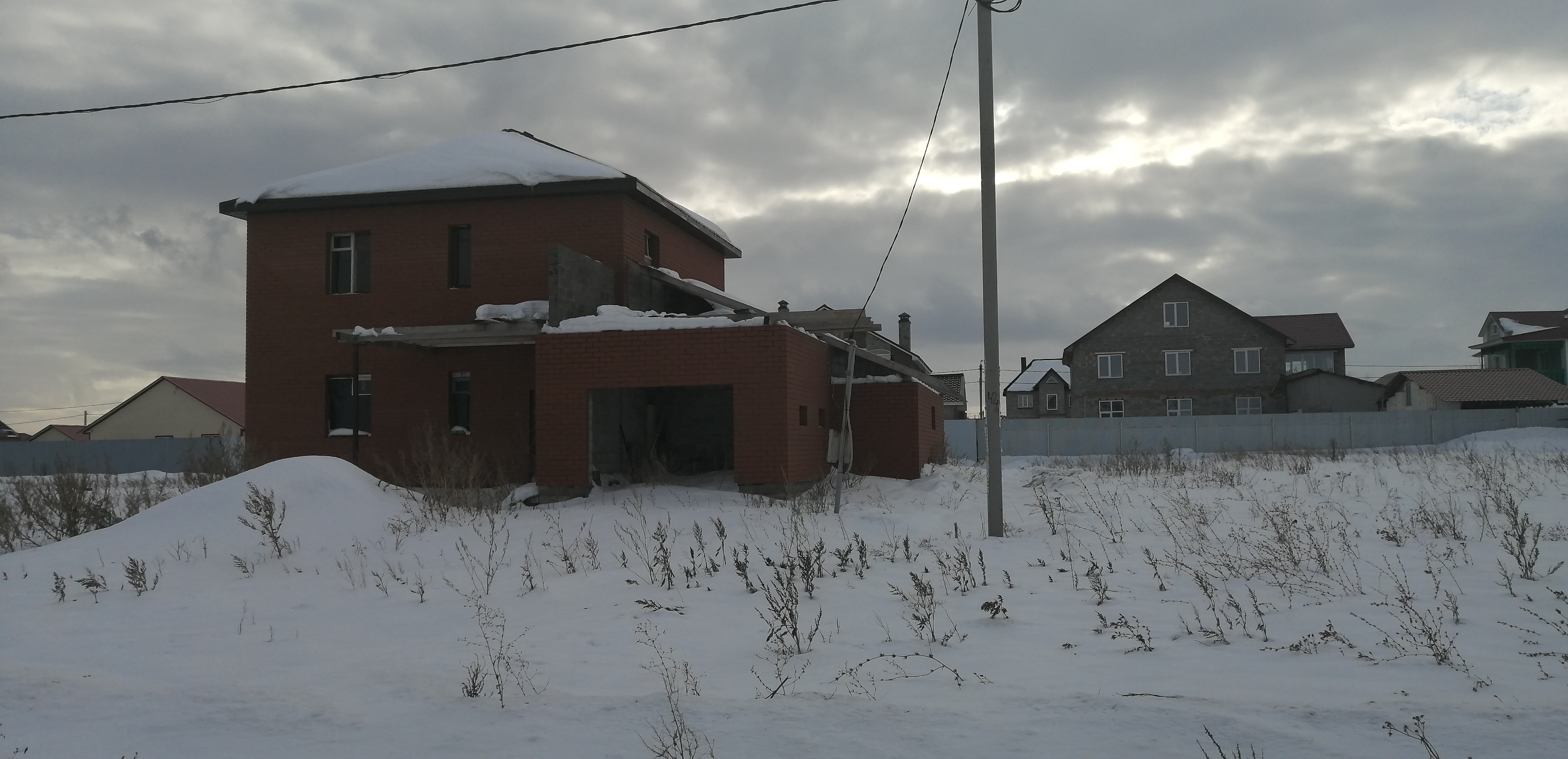 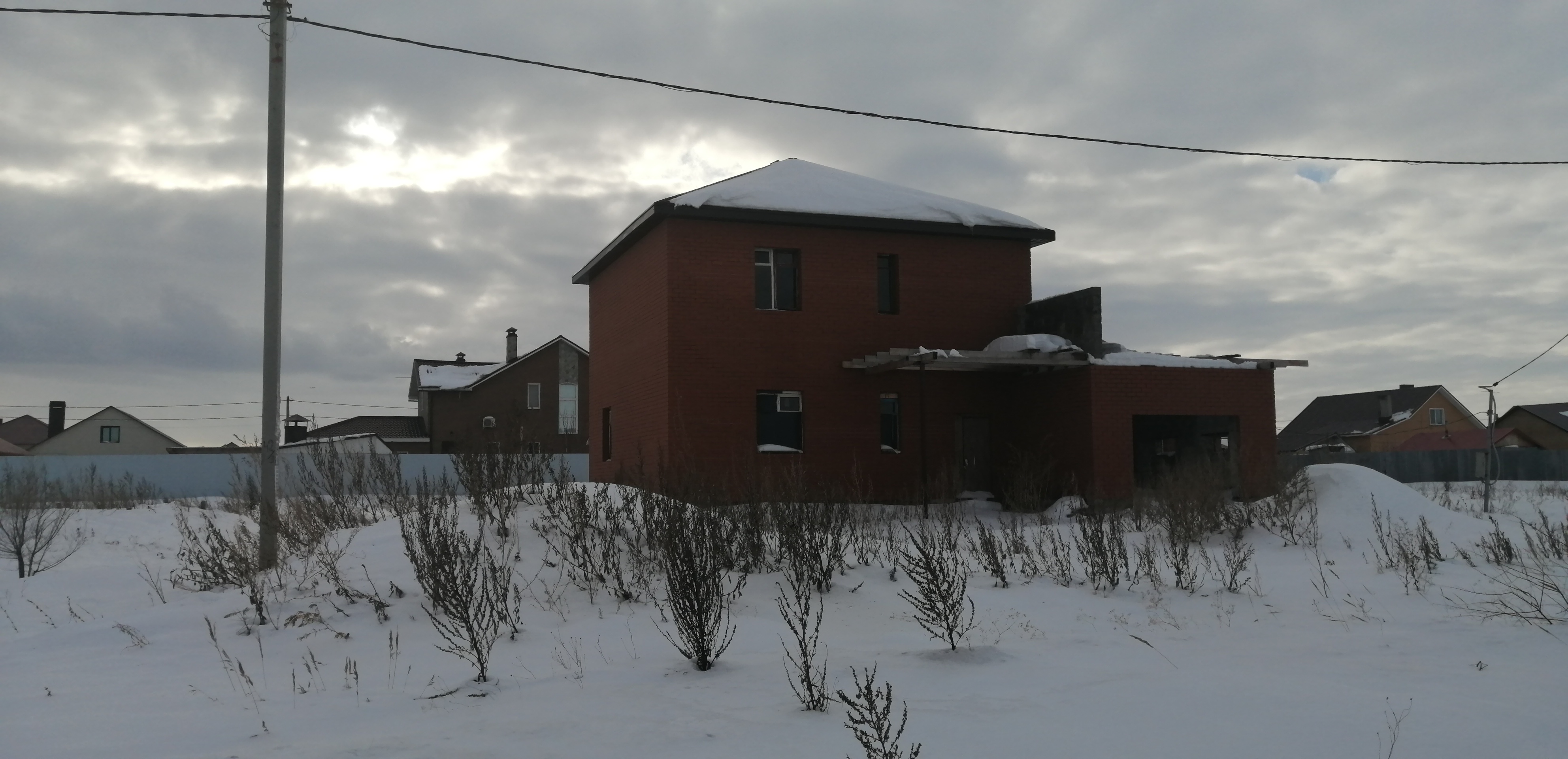 